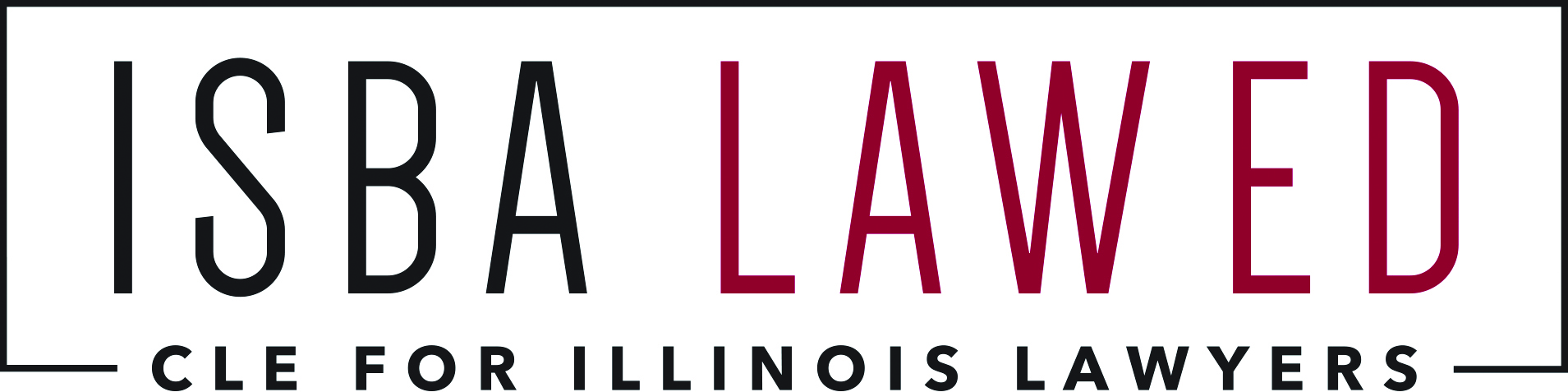 
ISBA Section/Committee Request to Extend
Online CLE Program Accreditation PeriodProgram Title:      Sponsoring Section or Committee:      CLE Coordinator Making the Request:      Expiration Date Listed in ISBA Online CLE Catalog:      
(typically two years from original recording date) New Expiration Date Requested:      
(up to two years from current expiration date) Date Submitted:      